_\Jer einigung Pr... "-e'(	01,'i)i	1>	I)?>E•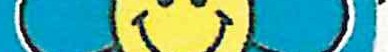 >?.	.,	0\S'O	lb(>.·	v<i	" 1>0/}f:! 5tomizzati _Pr0 .    'f\(.,\ASSOCIAZIONE ODV STOMIZZATI BOLZANOVia Guglielmo Marconi 9/2 - 39100 - BOLZANO- BZtelef. 0471-981423   email: info @stoma-bz.it	sito web: www.st oma-bz.it.rSTATUTOaggiornato alle norme dettate daJDECRETO LEGISLATIVO 3 luglio 2017, n.117ed·alt	CODICE del TERZO SETTORE,a norma dell' art .1, comma 2, lettera b), della legge 6 giugno 2016, n. 106 (17G00128) , vigente al 1-7-2019, 1·	Depositato al Gabinetto della Ripartizione Presidenza e Relazioni Esterne della Provincia di Bolzano  - Piazza Silvius Magnago,1- 39100 - Bolzano (BZ) il giorno 22 luglio 2019 dal Segretario dell'Associazione OD_V Stomizzati di Bolzano Prof. Fausto Pampuriaj.,Articolo 2	Artikel 2ComQ.iti. a) L' Associazione ha lo scope e ii compito, nello spirito della solidarieta umana e del mutuo	aiuto,	di	favorire	tutti provvedimenti, le istituzioni e le iniziative che riguardano la ileostomia, la colostomia o i pazienti di urostomia. L'associazione pub anche essa stessa	prendere tali provvedimenti e iniziative o anche creare·t ali istituzioni e prendersi cura dell'aqdestramento del personale necessari o.b) L'associazione pub con mezzi appropriatipubblicizzare i propri fini per attirare l'attenzione del pubblico su se stessa e per IAufgabenDie Vereinigung hat den Zweck und die Aufgabe in einem Geist der zwischenmenschlichen'  Solidaritat und Hilfe alle MaBnahmen, Einrichtungen und lnitiativenwelche lleostomie, Colostomie oder Urostomiepatienten betreffen, zu fordern. Die Vereinigung kann auch selbst solche Mafsnahmen und lnitiativen ergreifen oder solche Einrichtungen schaffen und fur die Ausbildung des notigen Personals sorgen.Die Vereinigung kann mit geeigneten Mitteln fur ihre Ziele werben um die Offentlichkeit auf sich aufmerksam zu machen und alle lnformationen uber die spezifischen Problemerendere note tutte le informazioni   sui  jproblemi specifici di tutte quelle persone I che hanno dovuto sottoporsi a una I operazione di ileostomia, colostomia o ialler jener Personen, welche sich einer lleostomie, Colostomie oder Urostomie Operation unterziehen mussten, zu Kenntnis bringen.urostomia.	!Scopa dell'associazione e anche quello, per ii raggiungimento dei suoi fini, diZweck der Vereinigung · ist es auch zur IErlangung ihrer Ziele tatkraftig mit allen offentlichen und privaten wissenschaftlichencollaborare attivamente · con tutte le organizzazioni scientifiche pubbliche eprivate o altre organizzazioni.oder-	anderenzusammenzuarbeiten.Organisationencf) L'associazione ha inoltre anche lo scopo, sia a livello locale come anche a livello provinciale, di creare collegamenti reciproci fra i familiari e parenti dei pazienti, come anche fra quelle personeDie Vereinigung hat ferner auch den Zweck, sowohl im ortlichen Bereich als auch auf Landesebene, Verbindungen	zwischen den Familienangehorigen   und   Verwandten	der ··1 Patienten, sowie jenen Personen, welche die Patienten	betreuen,		untereinanderche si prendono cura dei pazienti, come anche di consig liarle.	Iherzustellen, sowie diese zu berate n.	.   jj e) Die Vereinigung kann ihrerseits Mitglied beiL'associazione pub a sua volta diventare ' anderen sowohl nationalen als auch auslandischen0membro di altre asso ciazi oni sia nazionali che straniere che perseguono gli stessi fini. La relativa deliberazione deve essere presa dal direttivo con maggioranza semplice.Vereinigungen mit gleicher Zielsetzung werden. Der entsprechende Beschluss muss vom Vorstand mit einfacher Mehrheit gefasst werden.IL	P R E S ID E N T.E\ · BER	J=?R ASl	ENT1	;l   ·	\  "\\...\,'\·1 \	1 1 1,iIL PRESIDENTE DER PRASIDENT•\	• I	r½ .	R_,JlI	I	I	'\ .._ ·J  -,_,L \_} -  ) ·;I	I ',	J'	,_.'---Articolo 6	Artikel 6Sezioni	SektionenLe sezioni possono essere costituite   dal   Die   Sektionen   konnen   vom   Vorstand   mit Direttivo con· almeno tre membri (Membri · mindestens drei Mitgliedern (Mitglieder der dell'associazione). Le sezioni sono in ogni caso Vereinigung) gebildet werden. Die Sektionen sinddipendenti dall'asso ciazione. Se in una sezione  auf alle Falie van der Vereinigung abhangig . Sollten ci sono piu   di tre soci, la giunta della sezione    in einer Sektion mehr als drei Mitglieder sein, wirdIviene nbminata esclusivamente dal direttivo der Sektionen-Ausschuss ausschlieglich vom dell'associazione.	Vorstand der Vereinigung ernannt .I dirigenti delle singole sezioni che prendono parte alle sedute del direttivo (Membri di diritto) non hanno diritto di voto, bensi solo funzione consultiva.I compiti delfe singole sezioni vengono delegati ad hoc dal direttivo dell'a ssociazione.Die  Leiter  der  einzelnen .Sektionen,   die  an  den,. Sit zungen · des Vorstandes teilnehmen (Rechtsmitglieder) haben kein Stimmrecht, sondern lediglich berate nde Fun ktion.Die Aufgaben der einzelnen Sektionen ·werden jeweils vom Vorstand der Vereinigung delegiert.\		IL PRESJDENTE DER   PRASIDENT	r1. '-'\	( '	'. , '·.	1'_ ':VL- \_ \._ ' '	I   \_c,' q  JArtitolo 8·1) L' assemblea generale, se necessario, vie r.e convocata dal Direttivo, tuttavia alrneno   una   volta   all'anno   oppure dirett amente su richiesta scritta motivata di almeno un decimo dei soci. La: c:ivocazio ne awiene per iscritt o o altro mezzo equivale nte (e-mail, etc.). Ogni soci o puo rappresentare al 'massimo tre s: c·i mediante delega scritta;2 j I c mpiti dell'assemblea generale sono :. nomina o revoca o conferma degli Organi Sociali ossia Dirett ivo;nomina o revoca dei soggetti incaricati:iella Revisione Legale dei conti;approvazione del bilancio annuale che verra depositato nella Sede Sociale e messo a disposizione dei Soci fino ad Aprile di ogni anno;delibera sulla responsabilita dei componenti degli Organi Sociali e promuove azioner di responsabilita nei loro co nfronti ;delibera sulla esclusione degli associati, se l'Atto Costituivo o. lo Statute non - attribuiscono .la relativa competenza adaltro Organo eletto dalla medesima;Artikel 81) Die Vollversammlung wird bei Bedarf vom Vorstand einbe rufen, jedoch mindestens einmal im Jahr oder direkt auf Verlangen von wenigstens einem Zehntel der Mitgliede r mit schriftlich begrundetem Antrag. Die Einberufung erfolgt schriftlich. Jedes Mitglied kann durch schriftliche Vollmacht	hochstens	drei	(3)	Mitglieder · vertreten.2} Die Aufgaben der Vollversammhing sind:ernennt oder enthebt oder bestatigt die Vereinsorgane, also den, Vorstand;ernennt oder enthebt die beauftragten Rechnungspr0fer;Genehmigung der Jahresbilanz, die im Vereinssitz hinterlegt und bis April jeden Jahres den Mitgliedern zur Einsicht zur VerfOgung steht;beschlielst i.iber die Verantwortung der Vereinsorgane und erhebt Anklage ihnen gegenuber;bescblieBt den Ausschluss der Mitglieder, j wenn die Grundungsurkunde oder das Statut 1 nicht die bez0gliche Kompetenz anderen von ihr gewahlten Organen zuerkennt;beschlieBt	Ober	die	Abanderungen	desdelibera   sulle modificazioni dell'AttoGrUndungsvertrags oder des St at uts;.	I'Costitutivo o dello Statutoapprova l'eventuale regolamento dei lavori assembleari;delibera     sullo      scioglimento, tras formazi one, fusione o scissione della Associazi one. Per quanta riguarda loscioglimento, lo Statute prevede che iitrasferimento d i beni della Associazione Iad	altro	Ente	Terzo	Sett ore	scelto Jgenehmigt	eventuelle	Bestimmungen	der !Versam mlungsar beiten;beschlieBt	Uber	Auflosung,    Veranderung,,IZusammenschluss    oder     Spaltung     der :Vereinigung. Die Auflosung betreffend, sieht • das Statut vor, dass die Vereinsguter an-   andere  gemeinn0tzig, e  Einrichtungen  gehen,_gewahlt von der  Versammlung (oder anderer vori dem Statut vorgesehener Vereinseinrichtungen);dall' Assemblea	(od	altra	Ente	della jIL PRESIDENTEDE	R:ASID NT \	.-	\_I\..,-)"\....--1,.__• .	<\. '--"\. II     l)'..J ,Arti olo_9	Artikel 9: II DirettivoII Direttivo pub essere·costituito da,tre a nove persone. La sua elezione avviene attraverso I' Assemblea generale per la durata   di   tre	anni. II Direttivo puo cooptare altri otto membri, questi membri cooptati possono esercitare solo funzioni di consulenza nella giunta; questi membri, cooptati non hanno diritto di voto.II Direttivo elegge nella sua prima seduta,I. i      che deve avvenire entro quindici giornidopa l'Assemblea generale, al suo interno ii Presidente, ii Cassiere e l'incaricato del protocollo. I membri del direttivo sono tutti eleggibili. II Direttivo conduce gli iaffari   dell'Associazione   finche   la   giunta; nuova eletta assume la sua funzione.         I'III Direttivo decide in tutte le questioni,per qua_nto queste non siano riservate per Statute o per legge   ad altro   organo del l' Associazione.II Direttivo puo prendere tutte le deliberazioni in presenza di almeno la meta piu uno dei membri, conmaggioranza semplice dei presenti.	IDer VorstandDer Vorstand kann aus drei(3) bis neun (9). Personen. bestehen. Seine Wahl erfolgt durch die  Vollversammlung  fur  d_ie Dauer  von  drei  i Jahre·n. Der Vorstand kann weitere acht (8) Mitglieder	kooptieren,		diese	kooptierten Mitglieder		durfen	lediglich		beratende Funktionen im Ausschuss ausGben; diese kooptierten Mitglieder haben kein Stimmrecht.Der Vorstand wahlt bei seiner erst n Sitzung, Idie innerhalb von fGnfzehn _(l 5) Tagen nach derVollversammlung erfolgen muss, aus seiner Mitte  den  Prasicle'nten,  den·   K·assier  .und  deniSchriftfuhrer. Die Mitglieder des Vorstandes l sind jeder wahlbar. Der Vorstand fOhrt solange I die   Geschafte    der   Vereinigung,   bis   der ineugewahlte Ausschuss sein Amt antritt.	IDer	Vorstand	entscheidet	in	allen Angelegenheiten, insofern diese nicht vom . Statut oder durch das Gesetz eines anderen \ Organs der Vereinigung.vorbehalt en sind.Der Vorstand kann alle BeschlOsse bei Anwesenheit von mindestens der Halfte plus einem Mitglied bei einfacher Mehrheit der Anwesenden fassen.II Presidente e ii legale rappresentantedell'Associazione, in sua assenza lo, rappresenta ii suo vice. Egli indice l'Assemblea ' genera lee  le sedute del Direttivo. Eglisorveglia la formulazione dei protocolli ed; esegue le delibere dell'.Assemblea generale e1 del Direttivo. Egli mantiene i contatti con le filiali e formula alla scadenza la relazione su_ll'  attivita  svolta.I Der Prasident ist der gesetzliche Vertreter der Vereinig ung; in seiner Abwesenheit vertritt ihnsein Stellvertreter. Er beruft die Vollversammlung und die Sitzungen des Vorstandes ein. Er Oberwacht die Abfassung der Protokolle und fGhrt die BeschlOsse der Vollversammlung und des· Vorstandes aus. Er halt die Verbindung mit den Zweigstellen und erstellt bei Falligkeit denI Tatigkeitsbericht.!!,IL PRESIDENTEo· EIR PRASIDENT'	')	:  ..   !_.A:	r,,·.	'\.-   '., •r' . '-... t ) v--	......._x....\...,	\	..- ..,	"\. ./;Schlussb_estimmungquanto previsto dai succitati decreti.Solite einer der Artikel der Satzung im Widerspruch zu Art. 138, Abs. 8 des DPR Nr. 917 vom 22.12.1986 oder o:Lgs vom 03. August 2018stehen, findet letzterer direkt Anw endung.Ifl	PRESIDENTE DERP\RA  Sl°.	N'	-	,\ ' . ) \, \,; . Ji.y. I